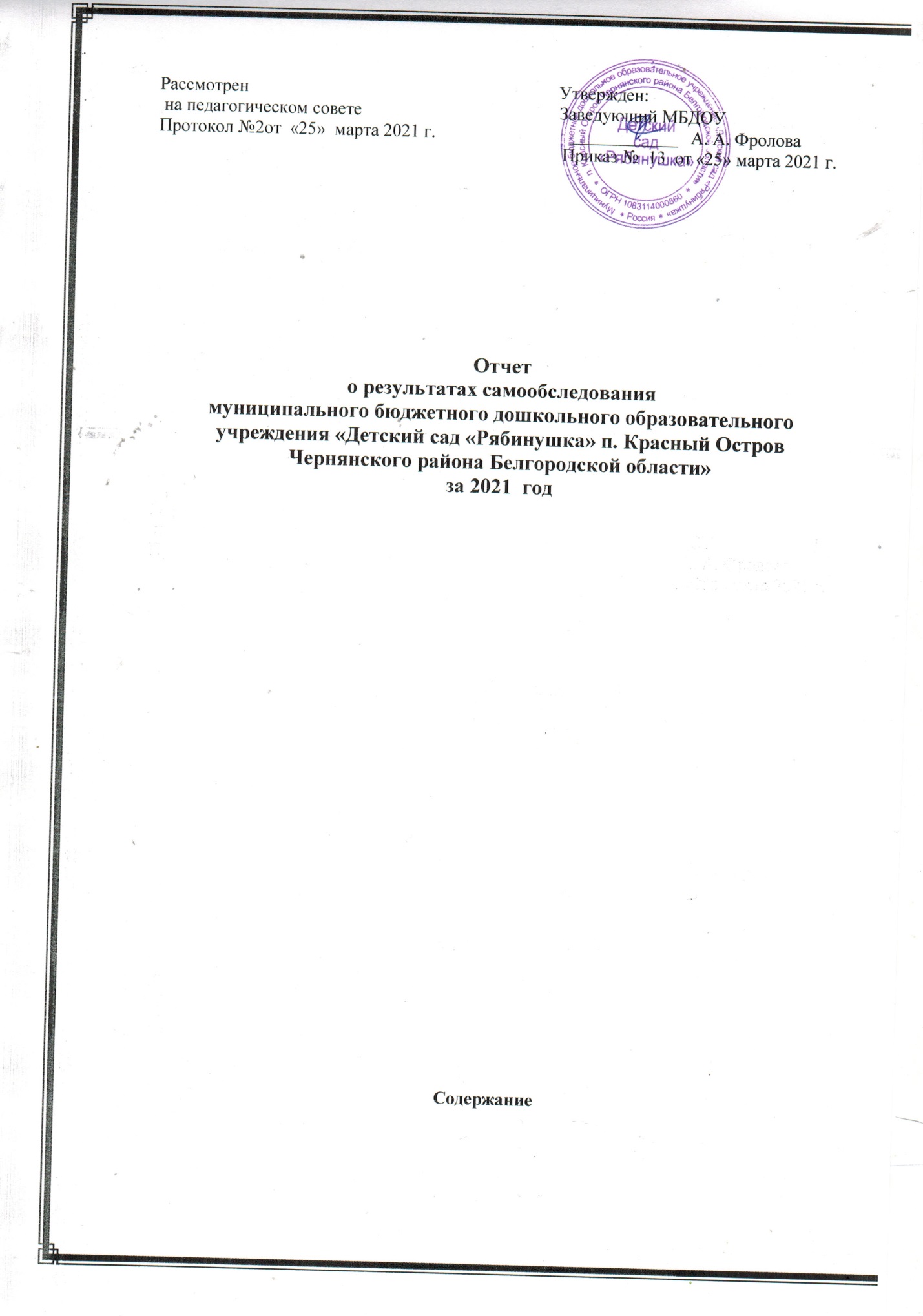 Рассмотрен	Утвержден: на педагогическом совете	Заведующий МБДОУПротокол №2от  «25»  марта 2021 г.                              ____________   А. А. Фролова	Приказ №  13  от «25» марта 2021 г.Отчето результатах самообследованиямуниципального бюджетного дошкольного образовательного учреждения «Детский сад «Рябинушка» п. Красный ОстровЧернянского района Белгородской области»за 2021  годСодержание1. Аналитическая частьОбщие сведения об организации. Оценка   системы управления  организации (структура управления). Анализ  содержания и качества подготовки воспитанников.Анализ организации учебного процесса.Анализ  качества кадрового обеспечения.Анализ   образовательной деятельности. Анализ  учебно-методического обеспечения.Анализ  библиотечно-информационного обеспечения.Анализ материально-технической базы. Анализ функционирования внутренней системы оценки качества образования.Основные направления развития ДОУ на 2021- год.2. Результаты анализа показателей деятельности организации в соответствии с Приказом Министерства образования и науки Российской Федерации от 10.12.2013 г. № 1324 «Об утверждении показателей деятельности образовательной организации, подлежащей самообследованию».1. Аналитическая часть1.1.  Общие сведения об организации Полное наименование образовательного учреждения в соответствии с уставом  Муниципальное бюджетное дошкольное образовательное учреждение «Детский сад «Рябинушка» п. Красный Остров Чернянского района Белгородской области»Адрес: юридический    309560 Белгородская область,  Чернянский район, п. Красный Остров, улица, Садовая, 13фактический  309560 Белгородская область,  Чернянский район, п. Красный Остров, улица Садовая, 13Телефон  8(47232) 5-44-97e-mail doukros@yandex.ruУстав принят 18.06.2018 г.,  утвержден 21.06.2018г.Учредитель Администрация муниципального района «Чернянский район Белгородской области»Свидетельство о постановке на учет  юридического лица в налоговом органе  Серия 31 №001905489, 29 декабря ., 3119007760Свидетельство о внесении записи в Единый государственный реестр  юридических лиц Серия 31 №002233947, 14.12.2011г., Межрайонной инспекцией Федеральной налоговой службы №6 по Белгородской области, 1083114000860Лицензия на право ведения образовательной деятельности 31Л01 №0002247 регистрационный номер 8437 от 28.12.2016 г,  выданной департаментом образования Белгородской области.Муниципальное бюджетное дошкольное образовательное учреждение «Детский сад «Рябинушка» п. Красный Остров Чернянского района Белгородской области»  был создан в . на основании постановления главы администрации Чернянского района № 528 от 15.07.2008 г. «О создании муниципального дошкольного образовательного учреждения «Детский сад п. Красный Остров Чернянского района Белгородской области».Тип -  дошкольное образовательное учреждение.Вид - детский сад.Режим работы МБДОУ- 12 часов,  с 7.00 до 19.00; рабочая неделя – 5 дней.Задачи:Внедрение инновационных подходов к обеспечению здоровьясбережения детей в ДОУ.Достижение высокого качества образовательной деятельности дошкольной образовательной организации в соответствии с требованиями ФГОС дошкольного образования, с учетом запросов родителей (законных представителей), воспитанников, посредством реализации портфеля проектов «Образование в приоритете»Формирование бережливого мышления воспитанников, педагогов и педагогов и родителей, минимизации потерь и повышения качества образования, посредством реализации портфеля проектов «Бережливый детский сад»Создание оптимальных условий, обеспечивающих охрану и укрепление физического и психического здоровья воспитанников, способствующих становлению у детей ценностей здорового образа жизни.Совершенствование материально-технического и программного обеспечения. Реализация региональной модели детствосберегающего пространства «Дети в приоритете» в условиях дошкольной образовательной организации».1.2. Оценка системы управления организацией (структура управления)Управление МДОУ осуществляется в соответствии с законодательством Российской Федерации и строится на принципах единоначалия и самоуправления, обеспечивающих государственно-общественный характер управления.В состав органов самоуправления МБДОУ входят:- общее собрание МБДОУ;- педагогический совет.Заведующий - Фролова Анна Александровна, педагогический стаж -  10 лет, из них в данной должности – 4года, имеет 1-ую квалификационную категорию.Вывод: В МБДОУ  создана структура управления в соответствии с целями и содержанием работы Учреждения.1.3. Анализ содержания и качества подготовки воспитанниковПедагогами ДОУ проводился анализ образовательного процесса, который основывался на анализе достижения детьми промежуточных результатов, которые описаны в каждом разделе образовательной программы в форме наблюдения за активностью детей, специальных педагогических проб и анализа продуктов детской деятельности.  В течение учебного года педагогом дополнительного образования проводилась систематическая и целенаправленная работа. Работа по обучению дошкольников английскому языку принесла свои плоды: у детей повысился интерес к изучению иностранного языка, активизировался лексико-грамматический словарь по сравнению с  прошлым учебным годом. При организации педагогического процесса активно использовались  разнообразные методы и приемы, способствующие развитию и формированию  речевых умений, однако детям по – прежнему сложно свободно общаться, вступать в контакты, применять полученные знания в практической деятельности.Вывод: Образовательная деятельность МБДОУ соответствует нормативно-правовым требованиям в сфере образования Российской Федерации. 1.4. Анализ организации учебного процесса.В 2020 учебном году в МБДОУ функционировала  1 разновозрастная группа –17  детейОбразовательная деятельность организуется на основе комплексно-тематического планирования.Количество и продолжительность НОД, включая дополнительное образование, устанавливаются в соответствии с нормами и требованиями СанПиН 2.4.1.3049-13,  которые регламентированы учебным планом. Длительность непрерывной непосредственно образовательной деятельности составляет:- для детей раннего возраста от 1,5 до 3 лет – 10 мин  в первую и во вторую половину дня.- для детей от 3 до 4-х лет - 15 минут, для детей от 4-х до 5-ти лет - 20 минут, для детей от 5 до 6-ти лет -  25 минут, для детей от 6-ти до 7-ми лет -  30 минут.Максимально допустимый объем образовательной нагрузки  составляет:- в первой половине дня в младшей и средней группах не превышает 30 и 40 минут соответственно, в старшей и подготовительной - 45 минут и 1,5 часа соответственно. В середине времени, отведенного на непрерывную образовательную деятельность, проводят физкультурные минутки. Перерывы между периодами непрерывной образовательной деятельности – 10 минут.Образовательная деятельность с детьми старшего дошкольного возраста осуществляется во второй половине дня после дневного сна. Ее продолжительность  составлять  25  минут в день. В середине непосредственно образовательной деятельности статического характера проводятся физкультурные минутки.Образовательную деятельность, требующая повышенной познавательной активности и умственного напряжения детей, организуется в первую половину дня. Для профилактики утомления  проводятся физкультурные, музыкальные занятия, ритмику и т.п.Среднемесячная посещаемость детьми детского сада в течение отчётного периода   составила  89 % .Образовательная деятельность организуется в соответствии с Учебным планом.  Учебный план ДОУ является нормативным документом, устанавливающим  объем образовательной деятельности по реализуемым программам (основным и дополнительным). Медицинское обслуживание в ДОУ осуществляет ОГБУЗ «Чернянская ЦРБ»-  «Чернянская детская поликлиника. В детском саду организовано 4-х разовое питание согласно 10 дневному меню, разработанного на основе физиологических потребностей в пищевых веществах и норм питания. Составляется меню-требование установленного образца с указанием выхода блюд для детей разного возраста. Ежедневное меню обеспечивает 80% суточного рациона, при этом завтрак составляет-25% суточной калорийности,  обед 35-40%,  полдник-15-20%. Ведётся бракераж готовой продукции с регулярной оценкой вкусовых качеств. Выдача пищи с кухни производится только после снятия пробы членами бракеражной комиссии с отметкой в журнале о вкусовых качествах готовых блюд. Оставляется суточная проба, выставляется контрольное блюдо. В меню представлены разнообразные блюда, исключены их повторы. Между завтраком и обедом организуется второй завтрак – дети получают соки или фрукты.  В ежедневный рацион питания включены основные продукты (творог, сыр, яйца 2 раза в неделю.), овощи, фрукты. Особое внимание уделяется качеству приготовляемых блюд, выполнению натуральных норм, калорийности, витаминизации. Учебный процесс в ДОУ проводится на должном уровне в соответствии с современными требованиями к дошкольному образованию. По итогам учебного года прослеживается динамика изменения физического и психологического здоровья детей;  уровень освоения детьми программного материала, степень сформированности положительной познавательной мотивации и уровень готовности детей к следующей ступени  образования. Вывод: Годовые задачи реализованы в полном объеме. В ДОУ систематически организуются и проводятся различные тематические мероприятия. В дальнейшем планируем активнее участвовать в районных мероприятиях. Для дальнейшей работы с выпускниками детского сада налажено тесное взаимодействие с учителями МБОУ СОШ №2 п. Чернянка. Анализ показателей  подготовки воспитанников  свидетельствует о результативности ДОУ в предоставлении образовательных услуг.1.5. Анализ качества кадрового обеспечение В МБДОУ работают 2 воспитателя, музыкальный  руководитель – 0,25 ставки.Сведения о квалификации педагогических кадровОбразовательный ценз:Вывод: МБДОУ укомплектовано кадрами полностью. В дошкольном учреждении сложился стабильный, творческий педагогический коллектив. Педагоги детского сада постоянно повышают свой профессиональный уровень, посещают методические объединения, знакомятся с опытом работы своих коллег и других дошкольных учреждений, приобретают и изучают новинки периодической и методической литературы. Все это в комплексе дает хороший результат в организации педагогической деятельности и улучшении качества образования и воспитания дошкольников.1.6. Анализ образовательной деятельностиОбразовательная деятельность МБДОУ ведется в соответствии:с основной образовательной программой МБДОУ «Детский сад «Рябинушка» п.Красный Остров, разработанной в соответствии с ФГОС ДО на основе примерной основной общеобразовательной программы дошкольного образования  «От рождения до школы» под редакцией Н.Е. Вераксы, Т.С. Комаровой, М.А. Васильевой; «Программа  обучения детей 5-7 лет английскому языку», под редакцией Н. Д. Епанчинцевой МБДОУ «Рябинушка» п. Красный Остров осуществляет свою деятельность в соответствии с Законом Российской Федерации «Об образовании», а так же следующими нормативно-правовыми и локальными документами:Федеральным государственным образовательным стандартом дошкольного образования.Конвенцией ООН о правах ребёнка.Порядком организации и осуществления образовательной деятельности по ООП – образовательным программам дошкольного образования Санитарно-эпидемиологическими правилами и нормативами СанПиН.Уставом муниципальное бюджетное дошкольное образовательное учреждение «Детский сад «Рябинушка» П. Красный Остров Чернянского района Белгородской области»Образовательная деятельность строится исходя из  образовательной программы ДОУ. Её цель – создание условий для гармоничного развития личности каждого ребенка, его творческих способностей. Реализация цели осуществляется в процессе разнообразных видов детской деятельности.образования является повышение его качества. Стратегия направлена на улучшение качества социальной среды в регионе и является основой для разработки новых и корректировки действующих нормативных документов, определяющих основные приоритеты развития системы образования на уровне региона, муниципальных образований, образовательных организаций.  ГТО».Развивающая предметная среда МБДОУ оборудована с учетом возрастных особенностей детей. Все  элементы связаны между собой по содержанию.В МБДОУ имеется групповая комната, оборудованная с учетом  возрастных особенностей детей, помещения, обеспечивающие быт детей.При организации режима пребывания детей в образовательном учреждении учитывается:- учет местных климатических и конкретных погодных условий. Так как  программа в качестве первоочередной ставит задачу сохранения здоровья детей, предполагается приоритетное использование времени для пребывания детей на свежем воздухе активности.  - обязательное сохранение в режиме дня не менее 1 - 1,5 часа на ведущую деятельность детей дошкольного возраста – свободную игру или другую самостоятельную деятельность;- учет требований к сочетанию разных видов деятельности, к чередованию спокойных занятий, требующих статических поз, с двигательными;- учет динамики работоспособности детей в течение дня, недели, года. Разгрузочными являются: утреннее время до завтрака; первая половина дня в понедельник и вторая половина дня в среду и пятницу; первая половина сентября, вторая половина декабря и начало января, вторая половина мая.Работа педагогов ДОУ носит личностно-ориентированный характер. По результатам наблюдений за работой воспитателей выявлено, что основным методом работы с детьми являются уважение к свободе и достоинству каждого ребенка, обеспечение психологического комфорта. Педагоги используют в своей работе методы и приёмы, стимулирующие познавательную активность детей, поиск нестандартных решений, творчество и воображение. Широко используются  игровые методы, активизирующие самостоятельность и инициативу ребёнка, его творческие способности,В практике работы с детьми преобладают гуманные отношения между воспитателями и детьми.Инновационная и проектная  деятельность. Национальным проектом «Образование», утвержденным 24.12.2018 годом и рассчитанным до 2024 года, основной целью является воспитание гармонично развитой и социально ответственной личности на основе духовно-нравственных ценностей народов РФ, исторических и национально-культурных традиций.  Согласно Стратегии развития образования  Белгородской области  «Доброжелательная школа» на период 2020-2021 годы и Плану мероприятий по реализации Стратегии развития  образования,  главной стратегической целью в системе дошкольного образования является повышение его качества. Стратегия направлена на улучшение качества социальной среды в регионе и является основой для разработки новых и корректировки действующих нормативных документов, определяющих основные приоритеты развития системы образования на уровне региона, муниципальных образований, образовательных организаций.  В 2020 году была продолжена  работа над реализацией модели создания детствосберегающего пространства «Дети в приоритете» по направлению «Внедрение доброжелательных технологий в деятельность ДОО» и «Обновление содержания образования детей раннего возраста». Развивающая предметная среда МБДОУ оборудована с учетом возрастных особенностей детей. Все  элементы связаны между собой по содержанию.Важным показателем результатов работы МБДОУ является здоровье детей. В детском саду ведётся мониторинг здоровья воспитанников, на протяжении учебного года практиковалось сочетание разных видов двигательной активности детей:утренняя гимнастика (на свежем воздухе в теплый период года), физминутки, динамические паузы, игры с движениями в свободной деятельности;ООД по формированию двигательных умений и навыков в помещении и на свежем воздухе;музыкально-ритмические движения;спортивные досуги и развлечения; дни здоровья;гимнастика после сна, дыхательные упражнения;ежедневный режим прогулок – 3,5 - 4 часа.Для профилактики простудных заболеваний с детьми проводились разные виды закаливания: воздушные и солнечные ванны;босохождение (зимой - по полу, летом - по земле, по песку).При организации закаливающих процедур педагогами строго учитывались возрастные и индивидуальные особенности каждого ребенка – его состояние здоровья, физическое развитие, особенности нервной системы. После болезни ребенка в течение двух недель устанавливался щадящий режим. В период повышенной заболеваемости ОРЗ и гриппом проводился строгий контроль за утренним приемом детей в детский сад - не принимались дети с начальными признаками заболевания (насморк, кашель, температура), для профилактики применялась  витаминотерапия (аскорбиновая кислота,  лук, чеснок). . 	Группы здоровья Вопросы укрепления здоровья детей, снижения заболеваемости, повышения функционирования рассматривались на заседаниях Педагогических советов. Функционирование и заболеваемость детей анализировались ежемесячно, выявлялись причины отсутствия детей в МБДОУ.Результаты анализа заболеваемости детей за 2020 учебный год показали, что одним ребёнком по болезни пропущено 5,8 дня. Данные результаты свидетельствуют о том, что педагогический коллектив находится в поиске новых средств, форм и методов закаливания и оздоровления дошкольников. В МБДОУ установлен противопожарный режим,  регулярно проводятся мероприятия по соблюдению правил пожарной безопасности, по ознакомлению детей с правилами пожарной безопасности. Следует отметить, что в 2020 году не зафиксировано случаев травматизма детей и персонала на занятиях, прогулках и режимных моментах.В МБДОУ созданы условия для развития эмоционального общения с ребёнком. Воспитатели обращаются с детьми ласково, поддерживают ребёнка при переживании им дискомфорта в адаптационный период. Для вновь поступающих детей в ДОУ применяется щадящий режим: дети находятся в группе по 2-3 часа, практикуется присутствие в группе родителей. Развитие речевой активности – одна из главных задач в раннем возрасте. Педагоги создают условия для развития речи детей: поддерживают речевую инициативу ребенка, знакомят с названиями различных предметов, играют с детьми в речевые игры, поощряют словотворчество, стимулируют запоминание и пересказ сказок, стихов, потешек.Педагоги пополнили  предметно – пространственную среду,  зону  для самостоятельной деятельности детей, дидактических игр, провели ряд открытых мероприятий для родителей.Взаимодействие с семьями воспитанников на протяжении всего учебного года было одним из приоритетных направлений деятельности учреждения. Оно ориентировано на поиск таких форм и методов работы, которые позволяют учесть актуальные потребности родителей, способствуют формированию активной родительской позиции.В 2020 учебном году были реализованы разнообразные формы работы с семьями воспитанников:Планирование работы с родителями: анкетирование, беседы, изучение запросов на образовательные услуги.Групповые встречи, консультации;Совместные мероприятия: детские утренники, конкурсы совместного творчества, спортивные праздники и развлечения, семейные гостиные. Наглядная информация: тематические стенды, информационные стенды, демонстрационно-выставочные стенды, папки-передвижки, памятки, информационные листы;Индивидуальная работа с родителями: беседы по результатам диагностики, индивидуальные консультации по запросу родителей, разработка рекомендаций об особенностях воспитания и обучения ребенка;Оценка эффективности взаимодействия с родителями: изучение удовлетворенности родителями реализуемых в ДОУ образовательных услуг, перспективы дальнейшего сотрудничества.По итогам анкетирования родителей по определению оценки деятельности МБДОУ в 2020 году можно сделать вывод, что 100 % удовлетворены его работой. Родители  получают информацию о целях и задачах МБДОУ в области обучения и воспитания детей, о режиме и организации питания в дошкольном образовательном учреждении. Имеют возможность присутствовать в группах на занятиях и других мероприятиях, обсуждать вместе с сотрудниками успехи детей на совместных собраниях, вовремя получают информацию о повседневных делах в группе. Дошкольное учреждение предоставляет бесплатные дополнительные образовательные услуги в целях: наиболее полного    удовлетворения образовательных потребностей воспитанников ДОУ, выполнения социального заказа семьи, одновременно учитывая региональные приоритеты развития образования Белгородской области (Государственная программа Белгородской области «Развитие  образования Белгородской области на 2014 – 2020 годы», Стратегия развития дошкольного, общего и дополнительного образования Белгородской области на 2013-2020 годы), в дошкольном образовательном учреждении осуществляется образовательная деятельность по раннему изучению иностранного языка – английский язык,  духовно-нравственного, гражданско-патриотического воспитания и здоровьесбережения детейОгромные   изменения привнесла  в  работу ДОУ  пандемия коронавируса, начавшаяся в марте 2020. Перестраиваться пришлось и дошкольной системе образования:  в нашу работу она  внесла   новацию  - всеобщее дистанционное обучение.  В сложных условиях пандемии коронавируса встала задача по обеспечению бесперебойного эффективного функционирования детского сада. Велась еженедельная работа с сайтом, мониторинг по различным направлениям деятельности. Также в период самоизоляции занимались самообразованием и повышением  квалификации, участием в вебинарах и марафонах.Работа с детьми осуществлялась в режиме дежурных групп. В дежурных группах в данный период осуществлялся присмотр и уход за детьми в соответствии с режимом дня, действующими санитарно- эпидемиологическими правилами и нормативами, с учётом возраста воспитанников..Появились ограничения и внутри ежедневной жизни сада: не проводились массовые мероприятия, весь персонал работает в перчатках и масках, чаще проводятся санитарные обработки.В связи со сложившейся ситуацией педагогам пришлось искать новые удобные и безопасные формы работы с воспитанниками и их родителями. Педагоги нашего ДОУ практически с первых дней действия мер по профилактике распространения пандемии коронавируса начали проводить занятия в дистанционном режиме. Работа в условиях самоизоляции потребовала от всех  педагогов освоения дистанционных технологий, которые были нами недостаточно изучены.В период самоизоляции педагоги детского сада организовывали со своими воспитанниками различные виды образовательной деятельности  дистанционно в рамках тематических недель.     По рекомендациям педагогов ребята совместно с  родителями  выполняли различные задания на закрепление пройденного материала. Апрель начался с недели «Космос»  В рамках тематической недели педагоги в онлайн режиме организовали разнообразную деятельность с детьми.  Они предлагали  родителям выучить  стихи о космосе,    организовывали продуктивные виды деятельности на тему «Космос»,  предлагали  поиграть в дидактические игры,  отгадать загадки..  Тема весны, пробуждения природы, радости от встречи праздника Пасхи звучала в различных видах деятельности, организованных нашими педагогами в апреле. Родителям  была предложены  презентации,  творческие  задания  на  тему  предстоящего праздника.   Педагоги  привлекли своих воспитанников и их родителей к участию в   конкурсе творческих работ, посвященном Пасхе. Дети творчески  подошли к выполнению  заданий – учили  стихи,  рисовали,   выполняли  аппликации,  делали  поделки,  помогали  родителям  печь  куличи,  красить  яйца.  В настоящее время, патриотическое воспитание дошкольников является одним из приоритетных направлений для подрастающего поколения. А в этом году для нашей страны — это особенно важно. В период самоизоляции педагоги, родители и дошкольники приняли активное участие во всех районных и внутрисадовских мероприятиях и  акциях проводимых в честь празднования 75-летия Великой Победы.Родители  вместе  с  детьми   также  приняли  участие  в  дистанционной акции  «Окна  Победы».  Педагоги ДОУ в период самоизоляции регулярно оповещали родителей об эпидемиологической обстановке,  оформляли памятки о необходимости оставаться дома, консультировали родителей о необходимости соблюдения правил безопасного поведения в быту и обращения с электроприборами. Для консультаций педагоги использовали приложение Viber  и сайт детского  сада.  Во время изоляции, когда  не  все дети   могли  посещать дошкольное  учреждение, родителям важно правильно организовывать питание, обеспечивающее организм всеми необходимыми ему пищевыми веществами. И поэтому для  родителей  были  предложены консультации    "Кормите  детей  правильно" и "Питание  детей  дошкольного  возраста".Опыт использования дистанционного образования в ДОУ невелик, но он не останется невостребованным после окончания режима самоизоляции и поможет в работе с детьми, которые по каким-либо причинам не смогут посещать детский сад.Вывод: Учебный процесс в ДОУ проводится на должном уровне в соответствии с современными требованиями к дошкольному образованию. По итогам учебного года прослеживается динамика изменения физического и психологического здоровья детей;  уровень освоения детьми программного материала, степень сформированности положительной познавательной мотивации и уровень готовности детей к следующей ступени  образования. 1.7. Анализ учебно-методического обеспечения.МБДОУ располагал комплектом учебно-методической литературы и наглядно-демонстрационных пособий для реализации основной  образовательной программы. Педагогические работники ДОУ имеют доступ к библиотечно-информационному обеспечению педагогического процесса. Имеется библиотека методической и художественной литературы, репродукции картин, иллюстративный материал, дидактические пособия, демонстрационный и раздаточный материал. Педагогами широко используются возможности выбора образовательных ресурсов, образовательных технологий для повышения качества педагогического труда, роста профессионального мастерства и компетентности.Программное обеспечение имеющихся компьютеров у педагогов позволяет работать с текстовыми редакторами, с Интернет ресурсами,  фото, видео материалами.Создан сайт ДОУ, на котором размещена информация, определённая законодательством.В ДОУ имеется учебно-методическое и информационное обеспечение  достаточное для эффективной организации образовательной деятельности.Вывод: В ДОУ имеется учебно-методическое обеспечение  достаточное для эффективной организации образовательной деятельности.1.8. Анализ библиотечно-информационного обеспечения.По завершению экспертизы программ дошкольного образования  программно-методический комплекс дошкольного будет создаваться с учетом ориентации на ФГОС. Вывод: В ДОУ имеется библиотечно-информационное обеспечение  достаточное для эффективной организации образовательной деятельности.1.9. Анализ материально-технической базы. В детском саду имеются групповая комната, спальня. На территории ДОУ расположены игровая и спортивная площадки, фруктовый сад, огород, цветники. Здание детского сада оборудовано автоматической пожарной сигнализацией сигнализации, тревожной кнопкой.В дошкольном учреждении создана материально-техническая база для жизнеобеспечения и развития детей, ведется систематически работа по созданию предметно-развивающей среды. Здание детского сада светлое, имеется отопление, водопровод, канализация, сантехническое оборудование в удовлетворительном состоянии. Материально-технические условия реализации основной образовательной программы: компьютер, телевизор, музыкальный центр,  DVD – плеер.При создании предметно-развивающей среды воспитатели учитывают возрастные, индивидуальные особенности детей своей группы. Оборудована групповая комната, включающая игровую, познавательную, обеденную зоны. Группа постепенно пополняются современным игровым оборудованием.Предметная среда оптимально насыщена, выдержана мера «необходимого и достаточного» для каждого вида деятельности, представляет собой «поисковое поле» для ребенка, стимулирующее процесс его развития и саморазвития, социализации.  Созданная развивающая среда открывает нашим воспитанникам весь спектр возможностей, направляет усилия детей на эффективное использование отдельных ее элементов.Организованная в ДОУ предметно-развивающая среда инициирует познавательную и творческую активность детей, предоставляет ребенку свободу выбора форм активности, обеспечивает содержание разных форм детской деятельности, безопасна и комфортна, соответствует интересам, потребностям и возможностям каждого ребенка, обеспечивает гармоничное отношение ребенка с окружающим миром.Вывод: Материально-техническая база соответствует требованиям. Предметно-пространственная среда способствует всестороннему развитию дошкольников. 1.10. Анализ функционирования внутренней системы оценки качества образования.	В учреждении функционирует внутренняя система оценки качества образования, которая руководствуется Положением о внутренней оценке качества образования. В проведении мониторинга участвуют воспитатели ДОУ. Основная задача мониторинга заключается в том, чтобы установить соответствие качества дошкольного образования МБДОУ ФГОС дошкольного образования.  Программа мониторинга проводится по двум направлениям: внутренний контроль и мониторинг. В ДОУ осуществляется административный  контроль за состоянием воспитательно-образовательного процесса в ДОУ, включающий разные формы контроля: оперативный, предупредительный, индивидуальный, тематический, организацией физкультурно-оздоровительной работы с детьми и питанием. Ежегодно в ДОУ проводятся  исследования психологического климата, состояния психологического благополучия в коллективе, изучается степень удовлетворенности педагогов жизнедеятельностью в образовательном учреждении. В процессе мониторинга собирается, обрабатывается и анализируется информация об организации и результатах образовательной деятельности для эффективного решения задач управления качеством. По результатам мониторинга руководитель ДОУ издаёт приказ. Удовлетворённость родителей эффективностью образовательного процесса является составляющей внутренней оценки качества образования. Родители получают информацию через посещение мероприятий, родительский уголок, родительские собрания. По итогам анкетирования на предмет отношения к детскому саду 100 % родителей удовлетворены пребыванием ребенка в ДОУ.Вывод: Система внутренней оценки качества образования функционирует в соответствии с требованиями  действующего законодательства. Таким образом, на основе самообследования  деятельности ДОУ, представленной в аналитической части отчёта, можно сделать вывод, что в ДОУ создана развивающая образовательная среда, представляющая собой систему условий социализации и индивидуализации воспитанников.1.11. Основные направления развития ДОУ на 2021 годРезультаты деятельности ДОУ в 2020 году, показали, что годовые задачи выполнены. Результаты диагностики воспитанников свидетельствуют о положительной динамике в усвоении образовательной программы.Принимая во внимание достигнутые результаты и основные проблемы, с которыми столкнулись педагоги в течение 2020 года, исходя из анализа воспитательно-образовательной и оздоровительной работы ДОУ, в целях повышения эффективности работы и качества образовательных услуг определены годовые задачи на 2021 год:-охрана и укрепление физического и психического здоровья детей, воспитание потребности в здоровом образе жизни, развитие физических качеств и обеспечение нормального уровня физической подготовленности и состояния здоровья ребенка, сохранение и поддержка индивидуальности ребёнка; -занятие поиском, развитием педагогического сотрудничества с семьёй.-организация учебно-воспитательного процесса с учетом ФГОС, формирование адаптивной образовательной среды для удовлетворения интересов и потребностей каждого ребёнка-  совершенствование деятельности педагогов по основным направлениям развития детей. - обеспечение условий в ДОУ для выполнения основной образовательной программы дошкольного образования детей.- приобретение и использование информационно-коммуникационных технологий. Продолжая работу над проектной деятельностью  педагоги:будут стремиться   использовать методический кейс Доброжелательных технологий ( утро радостных встреч, рефлексивный круг)будут  работать над насыщением среды элементами доброжелательного пространства (центры релаксации, постеры детских достижений)будут размещать видеолекции и практический материал в сети интернет.2. Результаты анализа показателей деятельности организацииВыводы по итогам года.Анализ деятельности МБДОУ «Детский сад «Рябинушка» п .Красный Остров Чернянского района Белгородской области» за 2020 учебный год выявил успешные показатели в деятельности МБДОУУчреждение функционирует в режиме развития.Хороший уровень освоения детьми программы В МБДОУ сложился перспективный, творческий коллектив педагогов, имеющих потенциал к профессиональному развитию.Квалификационная категорияКоличество педагоговВ процентном отношенииПервая150Без категории150ОбразованиеКоличество педагоговВ процентном отношенииВысшее00%Среднее специальное, педагогическое2100%ГРУППАГРУППЫ ЗДОРОВЬЯГРУППЫ ЗДОРОВЬЯГРУППЫ ЗДОРОВЬЯГРУППЫ ЗДОРОВЬЯГРУППАПерваяВтораяТретьяЧетвертая1Разновозрастная 3131-ПоказательПоказательФактическийпоказатель%оснащенностиУчебно-методическаялитература	и иные	информационные ресурсыОбеспечение  информационной  поддержки  образовательнойдеятельности воспитанников и педагогических работников на основе современных информационных технологий.имеется80 %Учебно-методическаялитература	и иные	информационные ресурсы-	укомплектованность	электроннымиресурсами	имеется80 %Учебно-методическаялитература	и иные	информационные ресурсы-   обеспеченность   методической литературойимеется80 %Учебно-методическаялитература	и иные	информационные ресурсы-	обеспеченность	официальными	периодическими,справочно-библиографическими изданиями, научной литературой.имеется80 %№ п/пПоказателиЕдиница измерения1.Образовательная деятельность1.1Общая численность воспитанников, осваивающих образовательную программу дошкольного образования, в том числе:17 человек1.1.1В режиме полного дня (8-12 часов)17человек1.1.2В режиме кратковременного пребывания (3-5 часов) 0 человек1.1.3В семейной дошкольной группе0 человек1.1.4В форме семейного образования с психолого-педагогическим сопровождением на базе дошкольной образовательной организации0 человек1.2Общая численность воспитанников в возрасте до 3 лет0 человека1.3Общая численность воспитанников в возрасте от 3 до 8 лет17 человек1.4Численность/удельный вес численности воспитанников в общей численности воспитанников, получающих услуги присмотра и ухода:17 человек/100%1.4.1В режиме полного дня (8-12 часов)17 человек/100%1.4.2В режиме продленного дня (12-14 часов)0 человек/0%1.4.3В режиме круглосуточного пребывания0 человек/ 0%1.5Численность/удельный вес численности воспитанников с ограниченными возможностями здоровья в общей численности воспитанников, получающих услуги:0 человек/ 0%1.5.1По коррекции недостатков в физическом и (или) психическом развитии0 человек/ 0%1.5.2По освоению образовательной программы дошкольного образования17человек/100%1.5.3По присмотру и уходу0 человек/%1.6Средний показатель пропущенных дней при посещении дошкольной образовательной организации по болезни на одного воспитанника5,8 день1.7Общая численность педагогических работников, в том числе:2 человека1.7.1Численность/удельный вес численности педагогических работников, имеющих высшее образование0 человек/ 0 %1.7.2Численность/удельный вес численности педагогических работников, имеющих высшее образование педагогической направленности (профиля)0 человек/ 0% 1.7.3Численность/удельный вес численности педагогических работников, имеющих среднее профессиональное образование2 человека/100%1.7.4Численность/удельный вес численности педагогических работников, имеющих среднее профессиональное образование педагогической направленности (профиля)2 человека/100%1.8Численность/удельный вес численности педагогических работников, которым по результатам аттестации присвоена квалификационная категория, в общей численности педагогических работников, в том числе:1 человека/50%1.8.1Высшая0 человек/%1.8.2Первая1человек/50%1.9Численность/удельный вес численности педагогических работников в общей численности педагогических работников, педагогический стаж работы которых составляет:человек/%1.9.1До 5 лет1 человек/50%1.9.2Свыше 30 лет0 человек/%1.10Численность/удельный вес численности педагогических работников в общей численности педагогических работников в возрасте до 30 лет1человек/50%11.11Численность/удельный вес численности педагогических работников в общей численности педагогических работников в возрасте от 55 лет0 человек/%11.12Численность/удельный вес численности педагогических и административно-хозяйственных работников, прошедших за последние 5 лет повышение квалификации/профессиональную переподготовку по профилю педагогической деятельности или иной осуществляемой в образовательной организации деятельности, в общей численности педагогических и административно-хозяйственных работников2 человека/ 100%11.13Численность/удельный вес численности педагогических и административно-хозяйственных работников, прошедших повышение квалификации по применению в образовательном процессе федеральных государственных образовательных стандартов в общей численности педагогических и административно-хозяйственных работников 2 человек/100%11.14Соотношение “педагогический работник/воспитанник”в дошкольной образовательной организации2человека/17человек11.15Наличие в образовательной организации следующих педагогических работников:11.15.1Музыкального руководителяда11.15.2Инструктора по физической культуренет11.15.3Учителя-логопеданет11.15.4Логопеданет11.15.5Учителя- дефектологанет11.15.6Педагога-психологанет22.Инфраструктуранет22.1Общая площадь помещений, в которых осуществляется образовательная деятельность, в расчете на одного воспитанника1,27 кв.м.22.2Площадь помещений для организации дополнительных видов деятельности воспитанников57,4 кв.м.22.3Наличие физкультурного заланет22.4Наличие музыкального заланет22.5Наличие прогулочных площадок, обеспечивающих физическую активность и разнообразную игровую деятельность воспитанников на прогулкеда